理科の要点　２　正誤表教材に次のような誤りがありましたことをお詫びいたします。ご訂正のうえ，お使いください。（本体）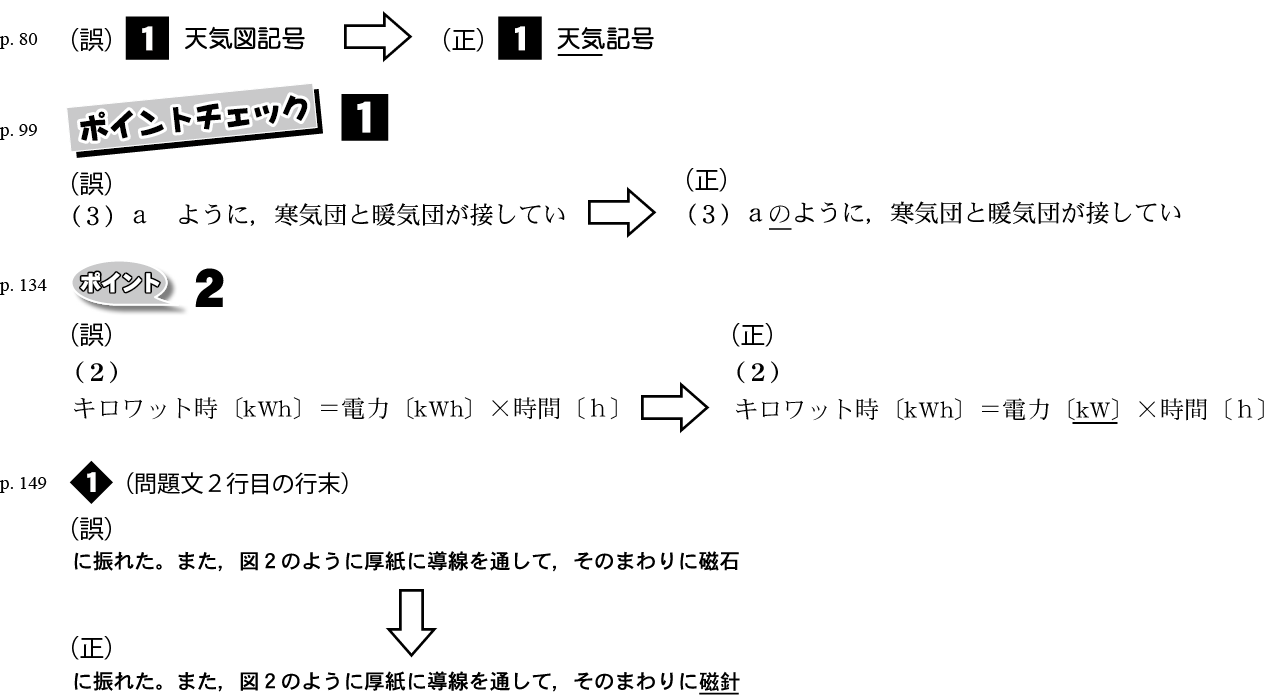 （解答）p.4, 7, 8, 10, 14　※本体p.51, 81, 92, 103, 115, 149が該当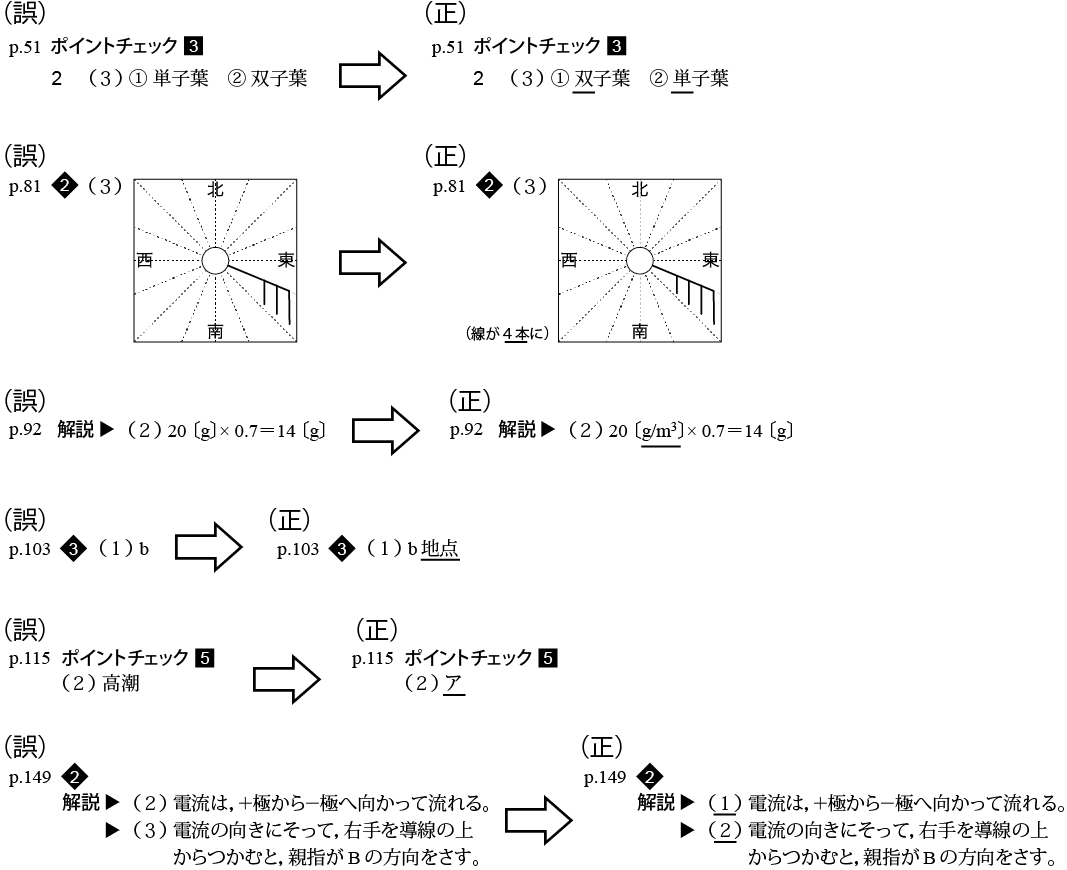 （解答）p.16, 20, 21, 25　　※チャレンジテスト１B，11A，13A，21Aが該当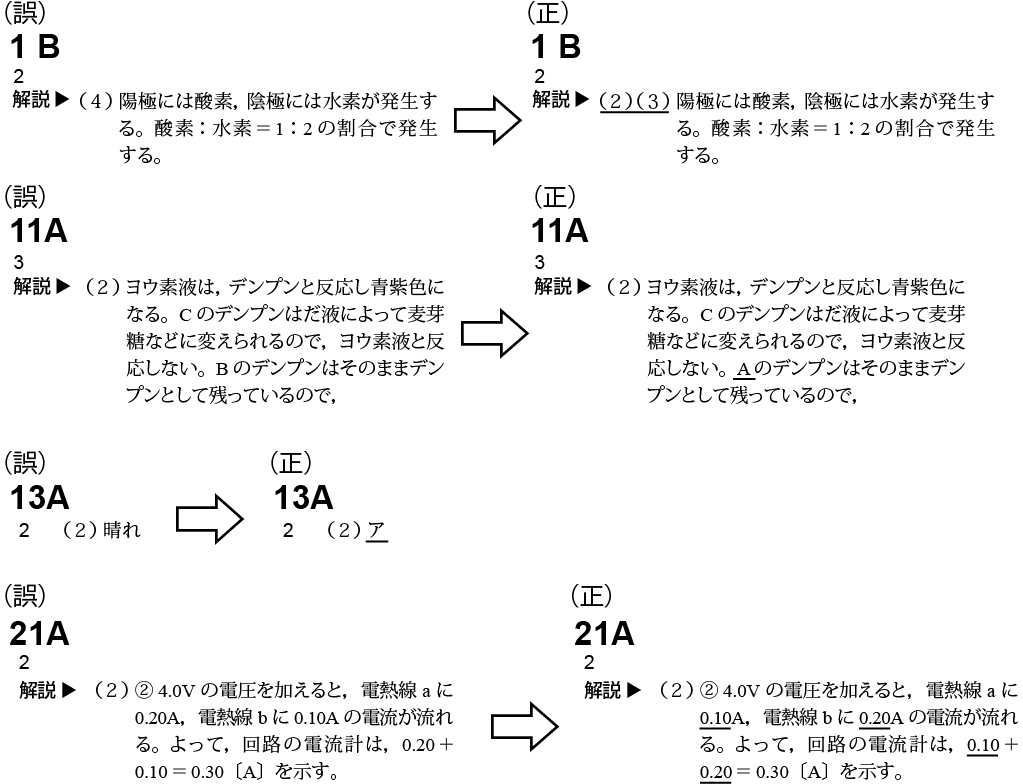 （チャレンジテスト）13A　１（４）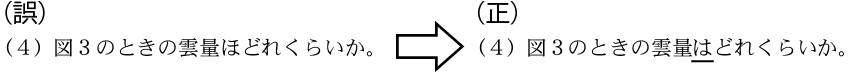 